Obec Kravaře, Náměstí 166, 471 03 Kravaře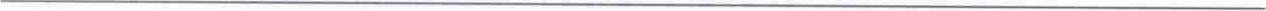 Záměr Obce Kravaře:V souladu s ustanovením ss 39 odst. 1 zák. 128/2000 Sb., se záměr obce prodat, pronajmout, směnit nemovitý majetek musí v obci zveřejnit po dobu nejméně 15 dnů, aby se k němu mohli zájemci vyjádřit a předložit své nabídky:Prodej, pronájem, směna pozemků    l. Prodej pozemku p.č. 769 v k.ú. Janovice u Kravař    2. Prodej pozemku p.č. 779 v k.ú. Janovice u Kravař za Obec Kravaře — Ing . Vít Vomáčka,MBAVyvěšeno dne: 5.5.2022	Sňato dne :